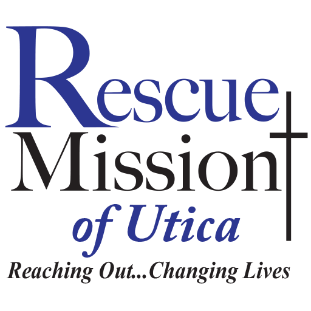 Notice of Electronic MonitoringRescue Mission of Utica employees shall be advised that any and all telephone conversations or transmissions, electronic mail or transmissions, or internet access or usage by an employee by any electronic device or system, including but not limited to the use of a computer, telephone, wire, radio or electromagnetic, photoelectronic or photo-optical systems may be subject to monitoring at any and all times and by any lawful means.